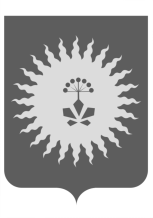 АДМИНИСТРАЦИЯ                                                            АНУЧИНСКОГО МУНИЦИПАЛЬНОГО ОКРУГАПРИМОРСКОГО КРАЯП О С Т А Н О В Л Е Н И Е            30.01.2024                           с. Анучино                                     № 65О стоимости услуг, предоставляемых согласно гарантированному перечню услуг по погребению на одного умершего (с учетом районного коэффициента) к заработной плате в 2024г.        Руководствуясь Федеральным законом от 12.01.1996 года № 8-ФЗ
«О погребении и похоронном деле», Постановлением Правительства Российской Федерации от 23.01.2024  № 46 "Об утверждении коэффициента индексации выплат, пособий и компенсаций в 2024 году", предусмотренных ст.9 и 10 Федерального закона «О погребении и похоронном деле», законом Приморского края от 23.12.2005 года № 332-КЗ (в ред. Законов Приморского края от 14.09.2020 № 881-КЗ, от 09.08.2021 № 1131-КЗ, ст.1 276-КЗ от 23.12.2022г., от 03.10.2023 №439-КЗ) «О погребении и похоронном деле в Приморском крае», на основании Устава Анучинского муниципального округа Приморского края, администрация Анучинского муниципального округа Приморского края ПОСТАНОВЛЯЕТ:1. Определить стоимость услуг, предоставляемых согласно гарантированному перечню услуг по погребению на одного умершего, а также социального пособия на погребение с 01 февраля 2024 года на коэффициент увеличения 1,074.  (приложение №1).2. Общему отделу администрации Анучинского муниципального округа Приморского края (Бурдейной) опубликовать настоящее постановление в районной газете «Анучинские Зори» и разместить на официальном сайте администрации Анучинского муниципального округа Приморского края в сети Интернет.3. Настоящее постановление вступает в силу со дня его официального опубликования, и распространяет свое действие на правоотношения, возникшие с 01.02.2024 года.4. Постановление администрации Анучинского муниципального округа от 01.02.2023 г. № 86 НПА «О стоимости услуг, предоставляемых согласно гарантированному перечню услуг по погребению» на территории Анучинского муниципального округа, считать утратившим силу.Глава Анучинскогомуниципального округа                                                                  С.А.Понуровский Приложение к постановлению администрации Анучинскогомуниципального округа Приморского краяот «30.01» 2024 г.№    Стоимость услуг, предоставляемых согласно гарантированному перечню услуг по погребению на одного умершего (с учетом районного коэффициента) к заработной плате в 2024 г.№ п/пНаименование услугСтоимость в рублях№ п/пНаименование услугСтоимость в рублях1.Оформление документов, необходимых для погребения104,652.Предоставление и доставка гроба и других предметов, необходимых для погребения2249,513.Перевозка тела (останков) умершего на кладбище (в крематорий)3103,254.Погребение (кремация с последующей выдачей урны с прахом)4586,83Итого:10044,24